ГЛАВАМ АДМИНИСТРАЦИЙ МУНИЦИПАЛЬНЫХ РАЙОНОВ И МЭРАМ ГОРОДСКИХ ОКРУГОВ ЧЕЧЕНСКОЙ РЕСПУБЛИКИУправление Федеральной службы государственной регистрации, кадастра и картографии по Чеченской Республике просит Вас рассмотреть вопрос о публикации в средствах массовой информации периодическом издании (районная газета) статью посвященную изменениям в учетно-регистрационной системе, а также на сайте администрации.О проведенной публикации просим сообщить с указанием ссылки в срок до 01.12.2023г.Приложение: на 1 листе.С уважением,	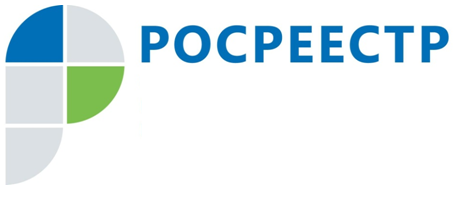 #РосреестрВзаимодействие МФЦ и РосреестраВ Чеченской Республике с начала этого года в многофункциональных центрах оказано более 102 тысячи услуг Росреестра. Сегодня в офисах многофункциональных центров республики можно получить более 40 государственных, муниципальных и сопутствующих услуг, в том числе по жизненным ситуациям заявителей. Чаще всего жители республики обращались по поводу регистрации права собственности на недвижимое имущество, постановка на кадастровый учет, а также предоставление сведений из ЕГРН.«В настоящее время на территории Чеченской Республики действует 1 МФЦ и 16 филиалов МФЦ, а также 155 территориально обособленных структурных подразделений, которые являются удаленными рабочими местами действующих МФЦ в сельских поселениях Чеченской Республики. Количество окон приема-выдачи документов по услугам, оказываемым Росреестром составляет 343» - сообщил начальник отдела организации, мониторинга и контроля Управления Росреестра по Чеченской Республике Магомед Шабиханов. Справочно: Взаимодействие Росреестра и МФЦ осуществляется в рамках трехстороннего соглашения о межведомственном взаимодействии между Управлением, филиалом ФГБУ «ФКП Росреестра» по Чеченской Республике и Государственным бюджетным учреждением Чеченской Республики «Республиканский многофункциональный центр предоставления государственных и муниципальных услуг». Заместитель руководителя Управления Росреестра по Чеченской РеспубликеА.Л. ШаиповФЕДЕРАЛЬНАЯ СЛУЖБА ГОСУДАРСТВЕННОЙ РЕГИСТРАЦИИ, КАДАСТРА И КАРТОГРАФИИ(РОСРЕЕСТР)Управление Федеральной службы государственной регистрации, кадастра и картографии по Чеченской Республике (Управление Росреестра по Чеченской Республике)ЗАМЕСТИТЕЛЬ РУКОВОДИТЕЛЯул. Моздокская, 35, г. Грозный, 364020                                     тел.: (8712) 22-31-29, факс: (8712) 22-22-89e-mail.: 20_upr@rosreestr.ru, http://www.rosreestr.gov.ru                              А.Л. Шаипов